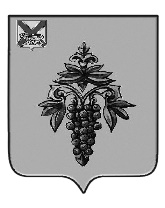                         УПРАВЛЕНИЕ ОБРАЗОВАНИЯ                             АДМИНИСТРАЦИИ ЧУГУЕВСКОГО                                  МУНИЦИПАЛЬНОГО ОКРУГА                                          ПРИМОРСКОГО КРАЯ                                                         ПРИКАЗ08.07.2021 г.                        с. Чугуевка                                           № 73-АОб утверждении календарного плана основных массовых мероприятий с обучающимися образовательных организаций на 2021-2022 учебный годС целью организации воспитательной деятельности и доступного досуга обучающихся в 2021-2022 учебном году, в соответствии с Календарем образовательных событий, приуроченных к государственным и национальным праздникам Российской Федерации, памятным датам и событиям российской истории и культуры, 2021-2022 учебный год, утвержденный Министерством просвещения Российской Федерации и Планом краевых массовых мероприятий ГОАУ ДОД «ДЮЦ Приморского края» на 2021 годПРИКАЗЫВАЮ:          1.   Утвердить календарный план основных массовых мероприятий с обучающимися образовательных организаций на 2021-2022 учебный год (прилагается).2.    Контроль за исполнением приказа оставляю за собой. Начальник управления                                                                     В. С. ОлегПриложение Календарный планосновных массовых мероприятий с обучающимися образовательных организаций на 2021-2022 учебный год Дата проведенияНаименование мероприятияОтветственные 2021 год – Международный год мира и доверия (Резолюция, принятая Генеральной Ассамблеей ООН от 12 сентября 2019 года по инициативе Туркменистана.). Год науки и технологий в России. (Указ президента российской федерации от 25 декабря 2020 года № 812 «О проведении в российской федерации года науки и технологий»).2022 год – Год народного искусства и нематериального культурного наследия народов. 2021 год – Международный год мира и доверия (Резолюция, принятая Генеральной Ассамблеей ООН от 12 сентября 2019 года по инициативе Туркменистана.). Год науки и технологий в России. (Указ президента российской федерации от 25 декабря 2020 года № 812 «О проведении в российской федерации года науки и технологий»).2022 год – Год народного искусства и нематериального культурного наследия народов. 2021 год – Международный год мира и доверия (Резолюция, принятая Генеральной Ассамблеей ООН от 12 сентября 2019 года по инициативе Туркменистана.). Год науки и технологий в России. (Указ президента российской федерации от 25 декабря 2020 года № 812 «О проведении в российской федерации года науки и технологий»).2022 год – Год народного искусства и нематериального культурного наследия народов. 2021 год – Международный год мира и доверия (Резолюция, принятая Генеральной Ассамблеей ООН от 12 сентября 2019 года по инициативе Туркменистана.). Год науки и технологий в России. (Указ президента российской федерации от 25 декабря 2020 года № 812 «О проведении в российской федерации года науки и технологий»).2022 год – Год народного искусства и нематериального культурного наследия народов.                           Сентябрь25.08.21 г. – 05.09.21 г.Декада профилактики безнадзорности и беспризорности (акции «Собери ребёнка в школу»; «Ученик за партой»)ОО01.09.21 г.День знаний.Всероссийский урок мужества «Живи как Невский».Руководители образовательных организаций (далее – ОО)Сентябрь - октябрьОрганизация и проведение выборов органов самоуправленияОО01.09.21 г.-10.09.21 г.Декада безопасности.Всероссийский урок ОБЖ (урок подготовки детей к действиям в условиях различного рода чрезвычайных ситуаций).Проведение практических (тактических) учений и инструктажей с обучающимися: - «Как вести себя при антитеррористическом акте»; - «Правила пожарной безопасности»; - «Правила безопасности жизнедеятельности»;- «Правила поведения учащихся в школе»; - «Правила поведения на дорогах» (заполнение памяток «Безопасный путь домой»);- и другое. ОО с приглашением специалистов, дружины профилактики правонарушений02.09.2021 г.Урок мужества, посвященный Великой Отечественной войне.ООСентябрь(музей)1 сентября «День знаний» -  - «Школьные годы чудесные»,    встреча выпускников школы имени А.А. Фадеева,- «Село моё родное!»- Чугуевка -  исторический калейдоскоп2 сентября – День окончания Второй мировой войны- «Чугуевцы – участники войны с Японией» - урок мужества3 сентября  День солидарности в борьбе с терроризмом - «Ради жизни на земле» -урок мужества.ОО, музей01.09.21 г. – 22.09.21 г.Районный конкурс творческих работ, посвященный празднованию Дня тиграДЮЦ01.09.21 г. – 20.10.21 г.Конкурс «Зелёный огонёк – 2021» среди дошкольных образовательных организаций и начальных классов общеобразовательных организацийМО, ДЮЦ, ОМВД ОГИБДД01.09.21 г. -23.12.21 г.(музей)Районный конкурс творческих работ «Земля талантов» среди обучающихся образовательных организацийУО, музей03.09.21 г.День солидарности в борьбе с терроризмом.Всероссийский урок памяти жертв Беслана.Акция «Минута тишины»ОО, музей07.09.21 г. – 17.09.21 г.Декада Здоровья. Профилактические мероприятия с целью повышения активности участия и снижения количества отказов от социально психологического тестирования.ОО приглашением сотрудников ЦРБ08.09.21 г.Международный день распространения грамотности ОО02.09.-21 г.-14.10.21 г.Районный фотоконкурс «Мой выбор»ДЮЦ, ОО, МО, музей15.09.21 г. -30.10.21 г.(музей)Мероприятия, приурочены ко Дню образования Чугуевского района.20 октября  -  День Приморского края:«Чугуевское городище» пешеходная экскурсия;- «В гостях у первопоселенцев Чугуевской волости» к 110-летию образования, квест;- «С именем Александра Фадеева» пешеходная экскурсия по местам Чугуевки, связанных, с именем писателя.22 октября - праздник Белых Журавлей:- «Во имя памяти ушедших, во имя жизни на земле!» литературный час, в честь павших на полях сражений во всех войнах.Музей, ОО18.09.21 г.Районный праздник «День тигра» ДЮЦ25.09.21 г. -  29.09.21 г. Неделя безопасности дорожного движенияОО24.09.21 г. – 25.09.21 г.Соревнования Чугуевского МО по туризмуУСКД, ДЮЦОктябрь Октябрь Октябрь Октябрь Месячник здоровьяМесячник здоровьяМесячник здоровьяМесячник здоровья01.10.21 г. – 30.10.21 г.Международный месячник школьных библиотекОО01.10.21 г. -10.10.21 г.01 октября – Международный день пожилых людей. Социально значимые мероприятия «Истоки добра» ОО, ДОО11.10.21 г. –15.11.21 г.Районный конкурс творческих работ «Стиль жизни - здоровье» ДЮЦ, МО 02.10.21 г.Всероссийский урок ОБЖ (приуроченный ко Дню гражданской обороны Российской Федерации).04 октября – День гражданской обороны. Тематический урок подготовки детей к действиям в условиях экстремальных и опасных ситуаций.Экскурсии на объекты гражданской обороны.ОО с приглашением специалистов02.10.21г. - 06.10.21 г. Мероприятия, посвященные Всемирному дню защиты животныхОО05.10.21 г.Международный День учителяОО09.10.21 г. -16.10.21 г.Неделя профилактики употребления алкоголя «Будущее в моих руках». ОО, ДОО09.10.21 г.Всемирный день чтенияОО15.10.21 г.Всемирный день математикиОО15.10.21 г.- 05.03.22 г.Районный смотр – конкурс школьных проектов по восстановлению и сохранению семейной истории по теме: «История моей семьи в истории России»МО, ДЮЦ, музей16.10.21 г.Всероссийский урок «Экология и энергосбережение» в рамках Всероссийского фестиваля энергосбережения #ВместеЯрчеОО18.10.21 г. – 24.10.21 г.Неделя профилактики суицидов «Разноцветная неделя»ОО 26.10.21 г.Районный вокальный конкурс «Сверчок» ДЮЦ25.10.21 г.Международный день школьных библиотекОО25.10.21 г. – 29.10.21 г.Всероссийская акция «Неделя без турникетов» (профориентационная работа) ОО с приглашением специалистов, включая психологов, ЦЗНОктябрь – ноябрьПатриотическая программа: «Россия – родина моя »!20 октября    День Приморского края«Чугуевское городище» пешеходная экскурсия;- «В гостях у первопоселенцев Чугуевской волости» к 110-летию образования, квест;- «С именем Александра Фадеева» пешеходная экскурсия по местам Чугуевки, связанных, с именем писателя.Военно-патриотическая программа: «Память поколений»22 октября  праздник Белых Журавлей- «Во имя памяти ушедших, во имя жизни на земле!» литературный час, в честь павших на полях сражений во всех войнах.7 ноября – День воинской славы России - «От Красной площади шагали мы к Победе» в честь парада на Красной площади 1941 года, исторический час.Музей 25.10.21 г. – 03.11.21 г.Декада профилактики экстремизма и буллинга «Единство многообразия»ОО28.10.21 г. -30.10.21 г.Всероссийские уроки безопасности школьников в интернетеООВ преддверии каникул (по графику)Профилактические мероприятия «Безопасные каникулы»ОО01.09.- 01.10.2021 г.Муниципальный этап Всероссийского конкурса «Охрана труда – глазами детей»МО, ДЮЦноябрь02.11.21 г.Мероприятия по профилактике ДТТ «Детям дороги безОпасности», посвященные памяти погибшим в ДТПЮные инспектора дороги совместно с ОГИБДД01.11.21г.– 13.12.21 г.Районный конкурс социальной рекламы «ППД: взгляд из-за парты»ДЮЦВ течение месяцаПатриотическая программа «Россия – родина моя!»4 ноября – День народного единства»- «Страна непобедима, когда един народ!» патриотический час7 ноября – День воинской славы России - «От Красной площади шагали мы к Победе» в честь парада на Красной площади 1941 года, исторический час.25 ноября – День матери - «… Мама, мама! Я помню руки твои…» литературно-музыкальная композицияМузейНоябрь Месячник профессиональной культуры – уроки профориентации, виртуальные экскурсии на производстваУО, ОО01.11.21 г. – 06.11.21 г.Мероприятия, посвященные Дню народного единства (4 ноября).ОО10.11.21 г. Всемирный день молодежиОО10.11.21 г. –20.11.21 г.Декада «Допризывник» (информационно – познавательные мероприятия)  ОО, патриотические клубы 15.11.21 г. – 24.11.21 г. Межведомственная комплексная оперативно-профилактической операция «Дети России - 2021» (далее – операция), направленной на предупреждение распространения наркомании среди несовершеннолетних, выявление фактов вовлечения обучающихся и молодежи в преступную деятельность, связанную с незаконным оборотом наркотиков, а также повышение уровня осведомленности населения о последствиях потребления наркотиков и об ответственности за участие в их оборотеОО15.11.21 г. – 22.11.21 г.Неделя информационно - правовых знаний. Проведение мероприятий, посвященных ежегодному Всероссийскому дню правовой помощи детям (лекции, беседы, диспуты профилактической направленности, экскурсии в правоохранительные органы и учреждения).Уроки формирования антикоррупционного мировоззрения у учащихся.Дни финансовой грамотности в общеобразовательных организациях.ОО16.11.21 г. Международный день толерантности.Всероссийский урок «История самбо». ОО20.11.21 г. -30.11.21 г.25 ноября – День матери в России.Декада, посвященная Дню матери ОО20.11. 21  г.Всемирный день ребёнкаОО15.11.21г. – 28.01.21г.Конкурс социальной рекламы по профориентации «В будущее с профессией» ДЮЦ, МО19.11.21г. – 20.12.21г.Районный конкурс творческих работ «Эпоха Петра I»ДЮЦ, МО 20.11.21 г. – 20.12.21 г.Муниципальный этап всероссийских олимпиад по учебным предметам.УО20.11.21г.Спартакиада работников образованияДЮЦ, УСКД, УО25.11.21г.Районный конкурс творческого мастерства «Народная игрушка»ДЮЦ, МОдекабрьВ течение месяца(музей)Литературная программа  «к 120-летию со дня рождения А.А. Фадеева»  3 декабря – День воинской славы России «Без вести пропавшим, посвящается!» урок мужества. 9 декабря – День воинской славы России - «Героями не рождаются!» урок мужества-  Интеллектуальный турнир «Знатоки»;Районный литературно-художественный конкурс-выставка «Земля талантов», - Литературный праздник, награждение победителей районного литературно-художественного конкурса - «Земля талантов».Музей 29.11.21 г. 02.12.21 г.Дни профилактики ВИЧ – инфекции «Здоровая семья».1 декабря – Международный день борьбы со СПИДом.ОО01.12.21 г. – 11.12.21 г.Всероссийская акция «Час кода». Тематический урок информатикиОО03.12.21 г.Международный день инвалидов. Уроки доброты.ОО03.12.21 г.Мероприятия, приуроченные ко Всероссийскому Дню Неизвестного СолдатаОО05.12.21 г.Международный День волонтера (добровольца). ОО09.12.21 г.Всероссийская акция, приуроченная ко Дню Героев ОтечестваОО09.12.21 г. -12.12.21 г.Мероприятия ко Дню Конституции Российской Федерации. Мероприятия «Мы – граждане России!» (акция по вручению паспортов гражданина российской Федерации)ДЮЦ, ОО10.12.21 г.Международный День прав человека.Единый урок «Права человека».ОО12.12.21 г.День Конституции Российской Федерации (12 декабря)ОО20.12.21 г. – 27.12.21 г.Неделя профилактики от несчастных случаев и детского травматизма «Жизнь! Здоровье! Красота!», в том числе проведение мероприятий по темам:-  «Правила пожарной безопасности»; - «Правила безопасности жизнедеятельности»; - «Правила поведения на дорогах»;- «Правила поведения на льду» и другое с целью проведения профилактических мероприятий «Безопасные каникулы»ОО 10.12.20 г. –17.03.21 г.Районный конкурс декоративно – прикладного творчества и изобразительного искусства «Радуга талантов»ДЮЦ24.12.21 г. (музей)Церемония награждения победителей районного конкурса творческих работ «Земля талантов» среди обучающихся образовательных организацийМузей 27.12.21 г. -07.01.22 г.Новогодние праздникиООянварь10.01.22 г.- 31.03.22 г.Участие в региональном этапе Всероссийского конкурса авторского творчества «Человек доброй воли» (номинации: журналистика (интервью, репортаж, очерк, статья); фотография (рекламная фотография, жанровая фотография, фотопортрет, фотоколлаж); проза (афоризм, эссе, рассказ, мемуары); поэзия (лирическое стихотворение, баллада, ода, поэма); драматургия (сценка, сценарий, пьеса, пьеса – сказка); музыка (гимн, эстрадная песня, бардовская песня, частушки); агитация и пропаганда (плакат, лозунг, карикатура, рекламный видео ролик). Участники: 15 лет и старше.ОО10.01.22 г.-17.01.22 г.Проведение практических (тактических) учений и инструктажей с обучающимися: - «Как вести себя при антитеррористическом акте»; - «Правила пожарной безопасности»; -«Правила безопасности жизнедеятельности»;- «Правила поведения учащихся в школе»; - «Правила поведения на дорогах». ОО 11.01.22 г.День заповедника и национальных парковОО17.04.22 г. – 22.04.22 г.Всероссийская акция «Неделя без турникетов» (профориентационная работа) ОО с приглашением специалистов13.01.22 г. –18.02.22г.Районный конкурс детского творчества по противопожарной тематике «Неопалимая Купина» (номинации: художественно- изобразительное творчество (рисунок, плакат, противопожарный уголок и др.; декоративно-прикладное творчество (сюжетная композиция. Аппликация, вышивка, декупаж, вязание и др.; технические виды творчества (моделирование, конструирование, макеты, головоломки, кроссворды и др.). Возраст участников – с 6 до 18 лет.ДЮЦ21.01.22 г. -23.02.22 г. Военно-патриотический месячник.Активности мероприятий (акции), посвященные празднованию Дня защитника Отечества.ОО27.01.22 г. День снятия блокады Ленинграда ОО27.01.22 г.Международный день памяти жертв ХолокостаОО28.01.22 г.-01.02.22 г.Акции по патриотическому воспитанию (вручение приписных удостоверений; поздравления и другое)ООфевраль21.01.22 г. -23.02.22 г.Военно-патриотический месячник. Активности мероприятий (акции), посвященные празднованию Дня защитника Отечества02.02.22 г.День разгрома советскими войсками немецко-фашистских войск в Сталинградской битве (1943 г.)ОО08.02.22 г.День памяти юного героя-антифашиста.День российской науки.ОО15.02.22 г.День памяти о россиянах, исполнявших служебный долг за пределами Отечества ОО19.02.22г. Районный конкурс творческих работ, посвященный Дню ЗемлиДЮЦ, МО19.02.22 г.Районная военно-спортивная игра «Зарница – 2021»ДЮЦ20.02.22 г.Всемирный день социальной справедливостиОО21.02.22 г.Международный день родного языкаОО23.02.22 г.День защитника ОтечестваООМарт01.03-26.03.2022 г.Муниципальный этап Всероссийского конкурса чтецов «Живая классика» (сроки проведения могут быть изменены в соответствии с Всероссийским положением)МО, ОО16.03.2022Межмуниципальный Епархиальный конкурса чтецов «Лира добра» МО, ОО06.03.2022 г.Заключительный этап и церемония награждения участников районного конкурса исследовательских проектов по восстановлению и сохранению истории семьи по теме: «История моей семьи в истории России»МО, ДЮЦ, музей01.03.22 г. Всемирный день иммунитетаОО01.03.22 г.Всероссийский открытый урок ОБЖ (Приуроченный к празднованию Всемирного дня гражданской обороны)ОО01.03.22 г.Международный день борьбы с наркоманией и наркобизнесом01.03.22 г. -10.03.22 г.Декада профилактики наркозависимости «Независимое детство». Социально-значимая акция волонтеров по пропаганде ЗОЖОО, ДЮЦ, ДОО10.03.22 г. -25.03.22 г.Предметные олимпиады среди обучающихся начальных классовУО, МО03.03.22 г.Всемирный день писателя ОО03.03.22 г.Всемирный день дикой природыООМарт - апрельРайонный конкурс-выставка декоративно-прикладного творчества «Пасхальная палитра»Музей, ДЮЦ08.03.22 г.Международный женский деньОО09.03.22 г.День содружества нацийОО09.03.22 г.Районный творческий конкурс на английском языке «Талант шоу»МО, ДЮЦ09.03.22 г. – 16.03.22 г.Неделя профилактики от несчастных случаев и детского травматизма «Жизнь! Здоровье! Красота!», в том числеОО, ДЮЦ, ДОО 14.03.22 г. – 20.03.22 г.Неделя математикиОО15.03.22г.Районный творческий конкурс на английском языке «Tалант шоу»УО, МО18.03.22 г.18 марта – День воссоединения Крыма с РоссиейОО21.03.22 г.Всемирный день поэзииОО22.03.22 г.Всемирный день водных ресурсовОО26.03.22 г.Районный праздник, посвященный Всемирному дню Земли.21 марта – Всемирный день ЗемлиДЮЦ, МО25.03.22 г.- 31.03.22 г.Неделя детской и юношеской книги ОО25.03.22 г.- 31.03.22 г.Всероссийская неделя музыки для детей и юношества ОО27.03.22 г.День театраООМарт - апрельКонкурс иллюстраций «Сказки народов мира»ДЮЦапрель01.04.22 г.Международный день птицОО01.04.22 г. -08.04.22 г.Неделя здоровья.(07 апреля – Всемирный день здоровья)ОО01.04.22 г. – 08.04.22 г.Уроки формирования антикоррупционного мировоззрения у учащихся.Дни финансовой грамотности в общеобразовательных организациях.ОО 01.04.22 г – 04.05.22 г.Районный конкурс детского творчества «Наследники Великой Победы» (участники – от 6 лет и старше).ДЮЦ02.04.22 г.Международный день детской книгиОО05.04.22 г. – 14.04.22 г. Межведомственная комплексная оперативно-профилактической операция «Дети России - 2021» (далее – операция), направленной на предупреждение распространения наркомании среди несовершеннолетних, выявление фактов вовлечения обучающихся и молодежи в преступную деятельность, связанную с незаконным оборотом наркотиков, а также повышение уровня осведомленности населения о последствиях потребления наркотиков и об ответственности за участие в их оборотеОО11.04.22г. – 13.05.22г.Творческий конкурс «Планета для завтра» ДЮЦ12.04.22 г.Всемирный день авиации и космонавтики.Гагаринский урок «Космос – это мы».ОО11.04.22 г. -17.04.22 г.Тематическая неделя «Неделя добра!» ОО, ДОО15.04.22 г. -15.05.22 г.Субботники и благоустройство территории образовательных организаций.Марш парков (экологические акции)ОО, ДОО18.04.22 г.Международный день памятников и исторических мест. Социально-значимая акция волонтеров по благоустройству памятников и памятных захороненийОО, ДЮЦ, патриотические клубы18.04.22 г. 780 лет со дня победы русских воинов князя Александра Невского над немецкими рыцарями на Чудском озере (Ледовое побоище, 1242 год).ОО15.04.22 г. –25.04.22 г.Декада «Допризывник» (экскурсии; информационно – познавательные мероприятия)  ОО, патриотические клубы совместно с военкоматом, войсковыми частями21.04.22 г. День местного самоуправленияОО22.04.22 г.День планеты ЗемляОО22.04.22 г. –15.05 22 г.Активности мероприятий, посвященные празднованию Дню Победы в Великой Отечественной войне (акции)ОО30.04.22 г.Всероссийский открытый урок ОБЖ (День пожарной охраны). Социально-значимая акция волонтеров «Сохраним лес»ОО, ДОО, дружины юных пожарныхмай01.05.22 г.  Районный фестиваль патриотической песни «Песни, рожденные сердцем!»УСКД02.05.22 г. – 15.05.22 г.Уроки мужества. ОО, ДЮЦ, ДОО02.05.22 г. – 16.05.22 г.Всероссийские акции: «Георгиевская ленточка»; «Письмо победы»; «Свеча памяти»; «Сирень победы» и другиеДЮЦ, ЦТ06.05.22 г. Единые уроки Победы в образовательных организацияхОО09.05.22 г.День победы. МитингОО10.05.22 г.-17.05.22 г.Неделя профилактики от несчастных случаев и детского травматизма «Жизнь! Здоровье! Красота!», в том числе проведение практических учений и инструктажей с обучающимися: - «Как вести себя при антитеррористическом акте»; - «Правила пожарной безопасности в лесу и дома»; - «Правила безопасности жизнедеятельности», включая правила поведения на водоемах и правила оказания первой доврачебной помощи в разных ситуациях; - «Правила поведения на дорогах», включая ж/д транспорт;- и другое с целью проведения профилактических мероприятий «Безопасные каникулы». ОО с приглашением специалистов, дружин профилактики правонарушений15.05.22 г.-25.05.22 г.Декада профилактики жестокого обращения с детьми (15 мая – Международный день семьи)ОО, дружины профилактики правонарушений18.05.22 г.День музеевОО21.05.22 г. Профилактика дорожно-транспортного травматизма. Районные соревнования «Безопасное колесо – 2021»ДЮЦ совместно с ОГИБДД24.05.22 г. День славянской письменности и культуры.ОО25.05.22 г.Праздник последнего звонкаОО26.05.22 г. -26.06.22 г. Месячник антинаркотической направленности и популяризации здорового образа жизни:- профилактика употребления табачных изделий «Мы за чистые легкие!», приуроченная к 31 мая «Дню без табака»;- мероприятия, посвященные Международному дню борьбы с наркоманией и незаконным оборотом наркотиков (26 июня);- и другие. Социально-значимая акция волонтеров по пропаганде ЗОЖОО, ДООиюнь01.06.22 г.Мероприятия, посвященные Международному дню защиты детейОКСТ, УО, ДЮЦ.01.06.22 г. -07.06.22 г.Организация и проведение социальной акции по теме: «Береги природу» Дружины юных пожарных01.06.22 г. -07.06.22 г.Организация и проведение социальной акции по теме: «Внимание дорога!» Юные инспектора дороги04.06.22 г.Международный день детей-жертв агрессииОО05.06.22 г.Международный день охраны окружающей средыОО06.06.22 г.День русского языка.Пушкинский день в России.ОО09.06.22 г. 350-летия со дня рождения Петра IОО12.06.22 г.День России.Акция «Мы – граждане России»УО, ОО22.06.22 г.День памяти и скорби. МитингОО23.06.22 г. – 25.06.22 г.Бал выпускников Чугуевского районаОО24.06.22 г.Международный олимпийский день ОО26.06.22 г.Международный день борьбы с наркоманией и незаконным оборотом наркотиков.Социально-значимая акция волонтеровОО, ДООВесь период Дни финансовой грамотности в общеобразовательных организациях.ООВесь период Уроки формирования антикоррупционного мировоззрения у учащихсяОО, дружины профилактики правонарушенийиюль28.07.22 г.День Крещения РусиООавгуст09.08.22 г. Международный день коренных народовОО22.08.22 г. День флага Российской ФедерацииОО